LIMITES DES FONCTIONS – Chapitre 1/2 Tout le cours en vidéo : https://youtu.be/YPwJyYDsmxM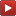 Partie 1 : Limite d'une fonction à l'infini	1) Limite infinie en Définition :On dit que la fonction admet pour limite  en , si est aussi grand que l’on veut pourvu que  soit suffisamment grand.Remarque : On a une définition analogue en .Exemple :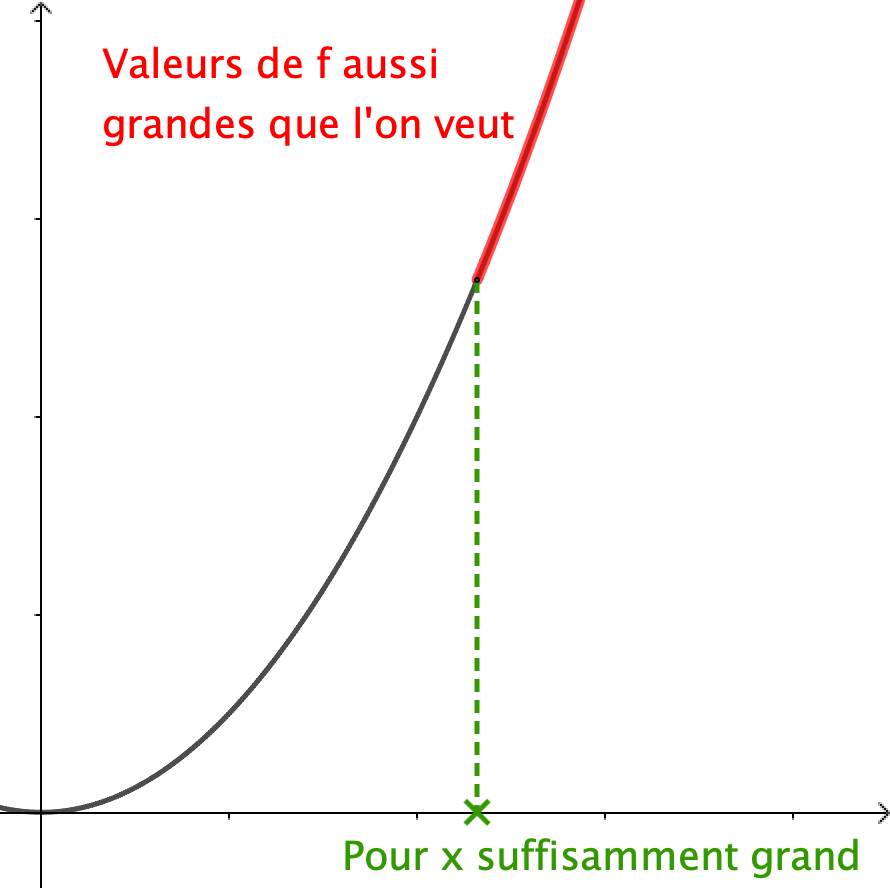 La fonction définie par  a pour limite  lorsque  tend vers .On a par exemple : Les valeurs de la fonction deviennent aussi grandes que l'on veut dès que  est suffisamment grand.Si on prend un intervalle  quelconque, toutes les valeurs de la fonction appartiennent à cet intervalle dès que  est suffisamment grand.Définitions : - On dit que la fonction  admet pour limite  en  si tout intervalle ,  réel, contient toutes les valeurs de  dès que  est suffisamment grand et on note : - On dit que la fonction  admet pour limite  en  si tout intervalle ,  réel, contient toutes les valeurs de  dès que  est suffisamment grand et on note : Remarques :- Une fonction qui tend vers  lorsque  tend vers  n'est pas nécessairement croissante. Par exemple :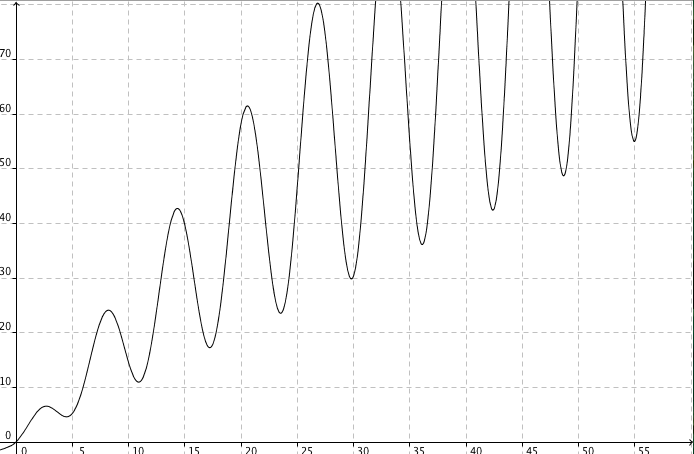 - Il existe des fonctions qui ne possèdent pas de limite infinie. C'est le cas des fonctions sinusoïdales.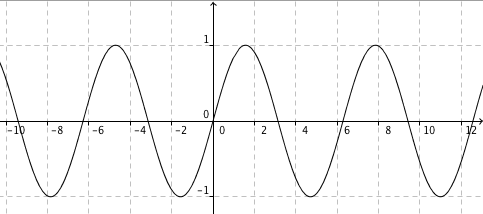 	2) Limite finie en Définition :On dit que la fonction admet pour limite  en ,si est aussi proche de  que l’on veut, pourvu que  soit suffisamment grand et on note : .Remarque : On a une définition analogue en .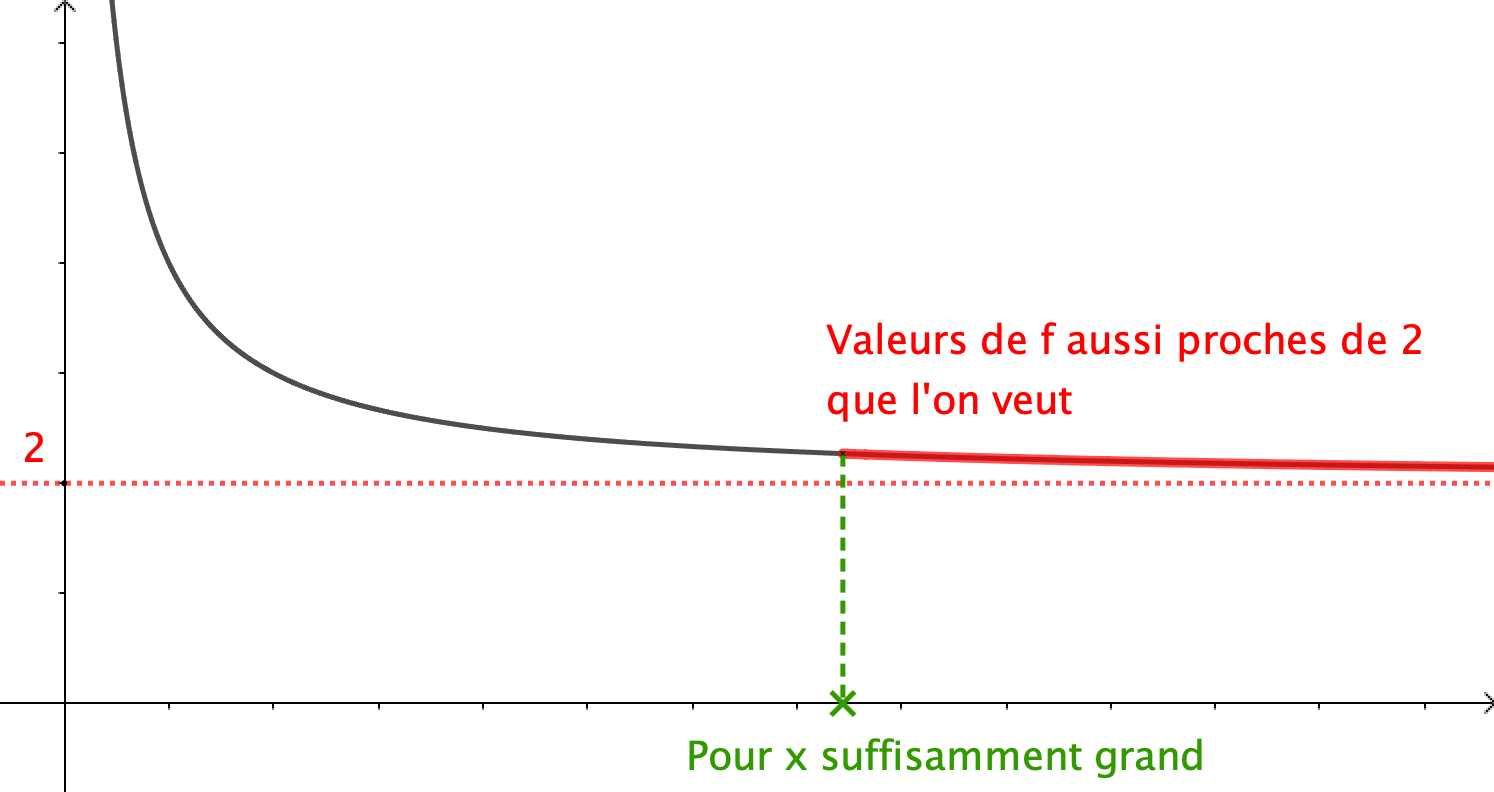 Exemple :La fonction définie par   a pour limite 2 lorsque  tend vers .On a par exemple :Les valeurs de la fonction se resserrent autour de 2 dès que  est suffisamment grand. La courbe de la fonction "se rapproche" de la droite d’équation  sans jamais la toucher.Si on prend un intervalle ouvert quelconque contenant 2, toutes les valeurs de la fonction appartiennent à cet intervalle dès que  est suffisamment grand.Définition : Si , la droite d'équation  est appelée asymptote horizontale à la courbe de la fonction  en .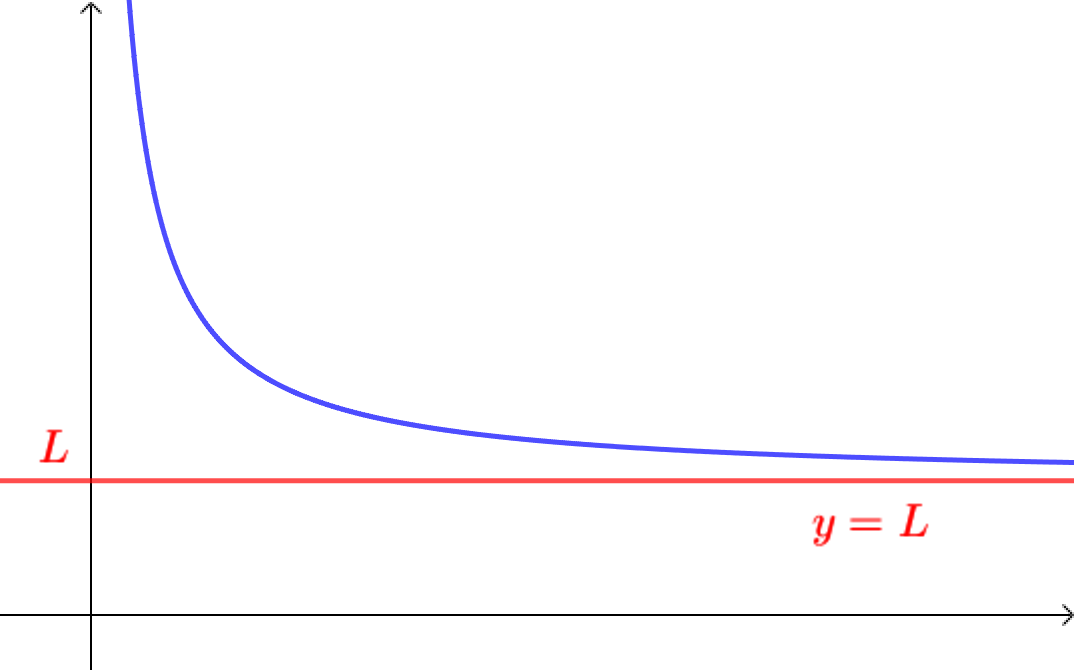 Définition : On dit que la fonction  admet pour limite  en  si tout intervalle ouvert contenant  contient toutes les valeurs de  dès que  est suffisamment grand et on note : .Remarque : On a des définitions analogues en .	3) Limites des fonctions de référencePropriétés : - , - , - ,  (pour  pair)- ,  (pour  impair)- - ,    - , Partie 2 : Limite d'une fonction en un réel ADéfinitionDéfinition :On dit que la fonction  admet pour limite  en , si  est aussi grand que l’on veut pourvu que  soit suffisamment proche de .Exemple :La fonction définie par  a pour limite  lorsque  tend vers .On a par exemple : 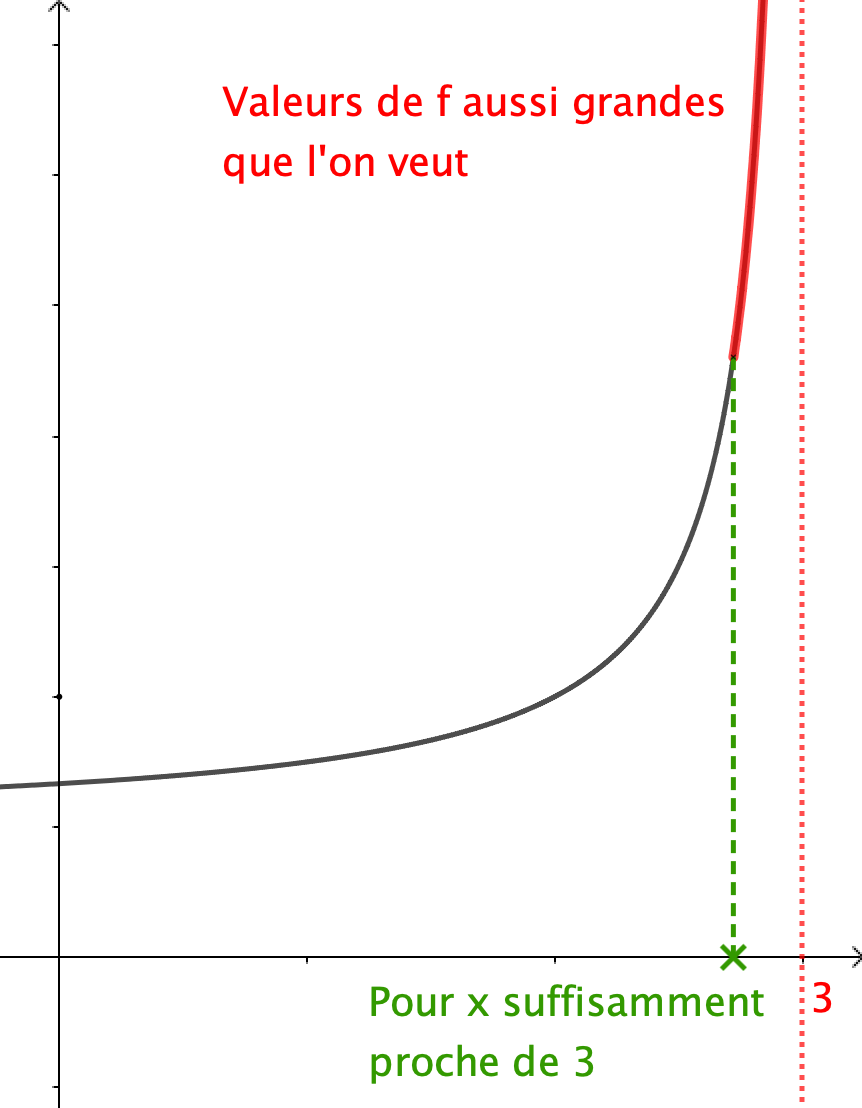 Les valeurs de la fonction deviennent aussi grandes que l'on veut dès que  est suffisamment proche de .La courbe de la fonction "se rapproche" de la droite d’équation  sans jamais la toucher.Si on prend un intervalle  quelconque, toutes les valeurs de la fonction appartiennent à cet intervalle dès que  est suffisamment proche de .Définition : Si :  ou , la droite d'équation  est appelée asymptote verticale à la courbe de la fonction . 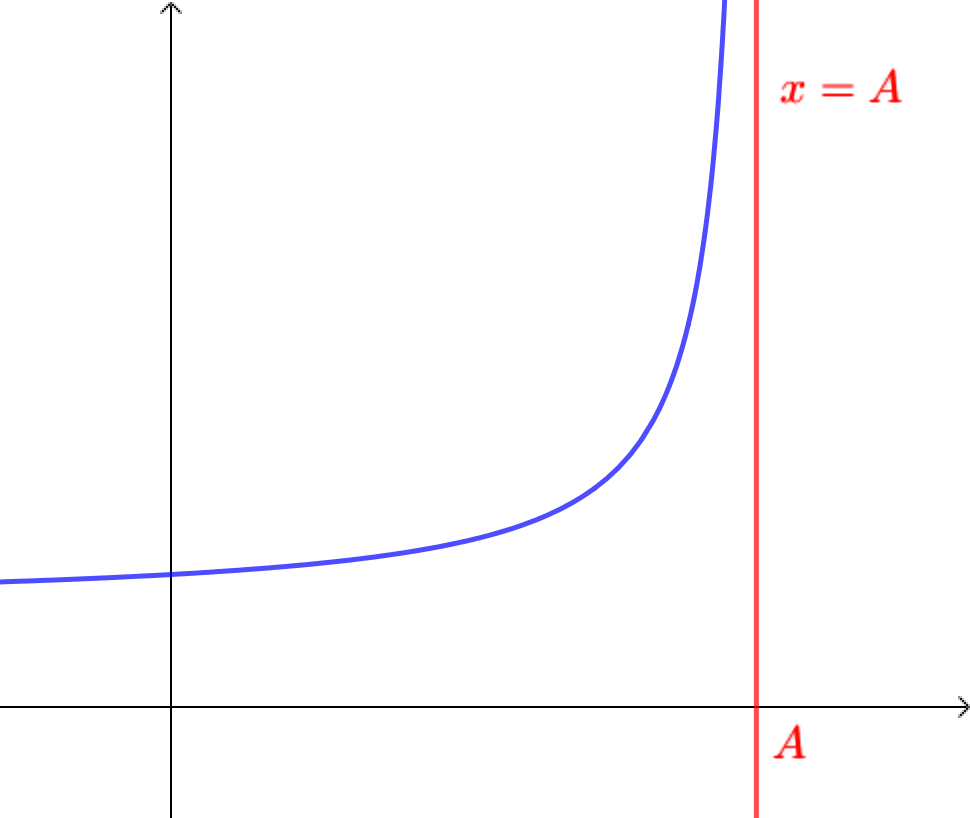 Définitions : - On dit que la fonction admet pour limite  en si tout intervalle , réel, contient toutes les valeurs de dès que  est suffisamment proche de  et on note : .- On dit que la fonction  admet pour limite  en  si tout intervalle ,  réel, contient toutes les valeurs de dès que  est suffisamment proche de  et on note : 2) Limite à gauche, limite à droite :Exemple :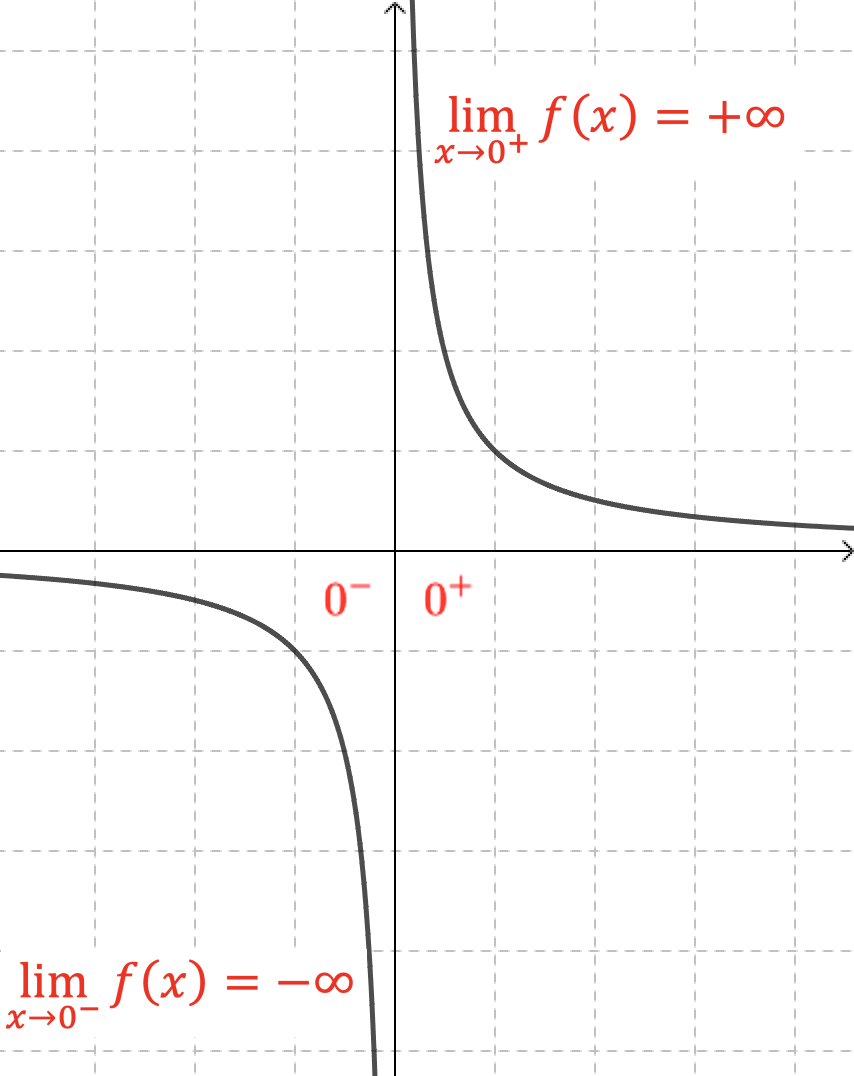 Considérons la fonction inverse définie sur  par  .La fonction  admet des limites différentes en  selon que :  ou .● Si  : Lorsque  tend vers 0,  tend vers  et on note :ou .On parle de limite à droite de 0● Si  : Lorsque  tend vers 0,  tend vers  et on note :  ou .On parle de limite à gauche de 0.Méthode : Déterminer graphiquement des limites d'une fonction  Vidéo https://youtu.be/9nEJCL3s2eU On donne ci-dessous la représentation graphique de la fonction .a) Lire graphiquement les limites en  en , en  et en .b) Compléter alors le tableau de variations de .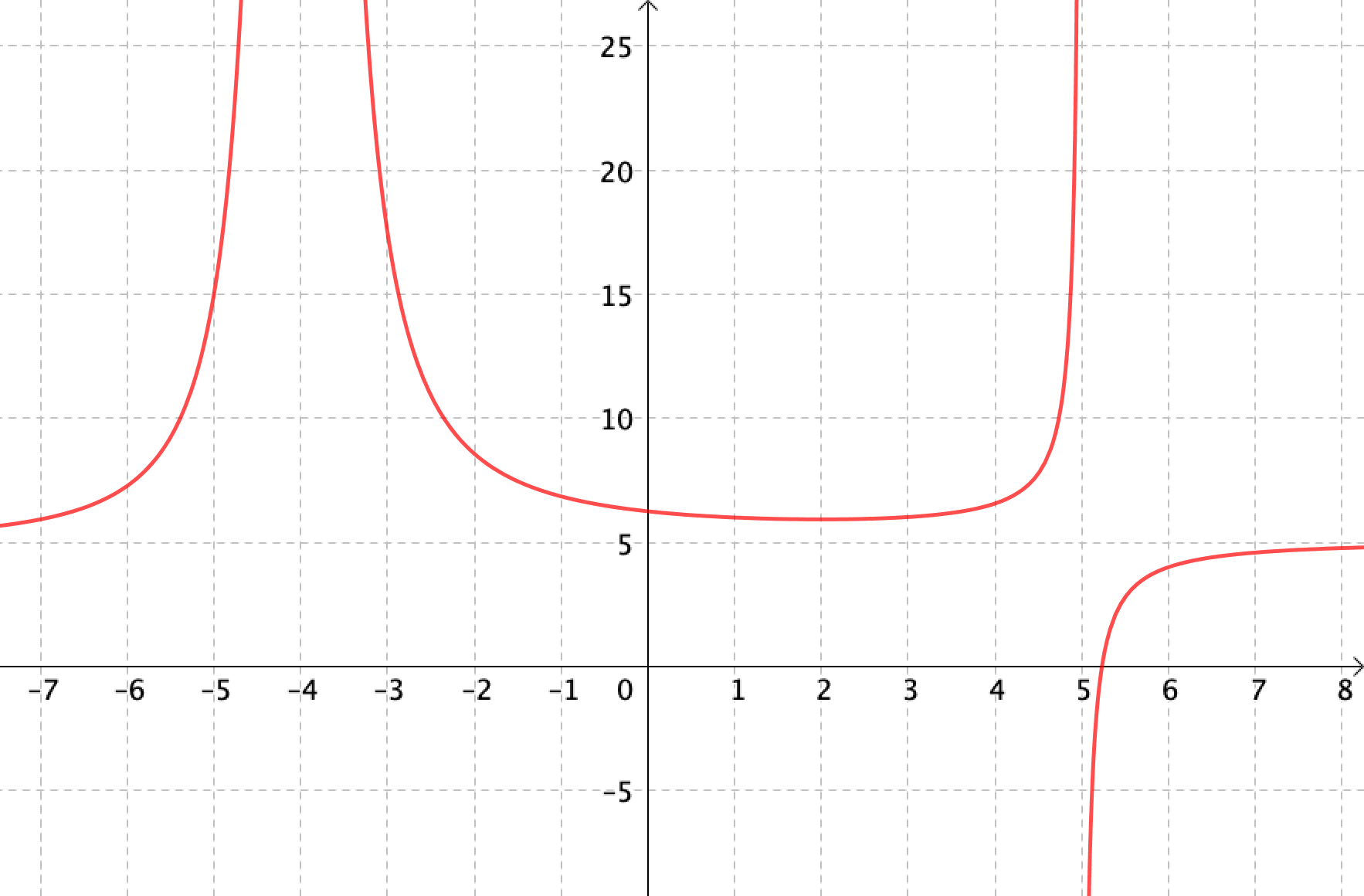 Correctiona) ●		    La courbe de  admet une asymptote horizontale d’équation  en  et     ●  La courbe de  admet une asymptote verticale d’équation     ●   et La courbe de  admet une asymptote verticale d’équation 2) 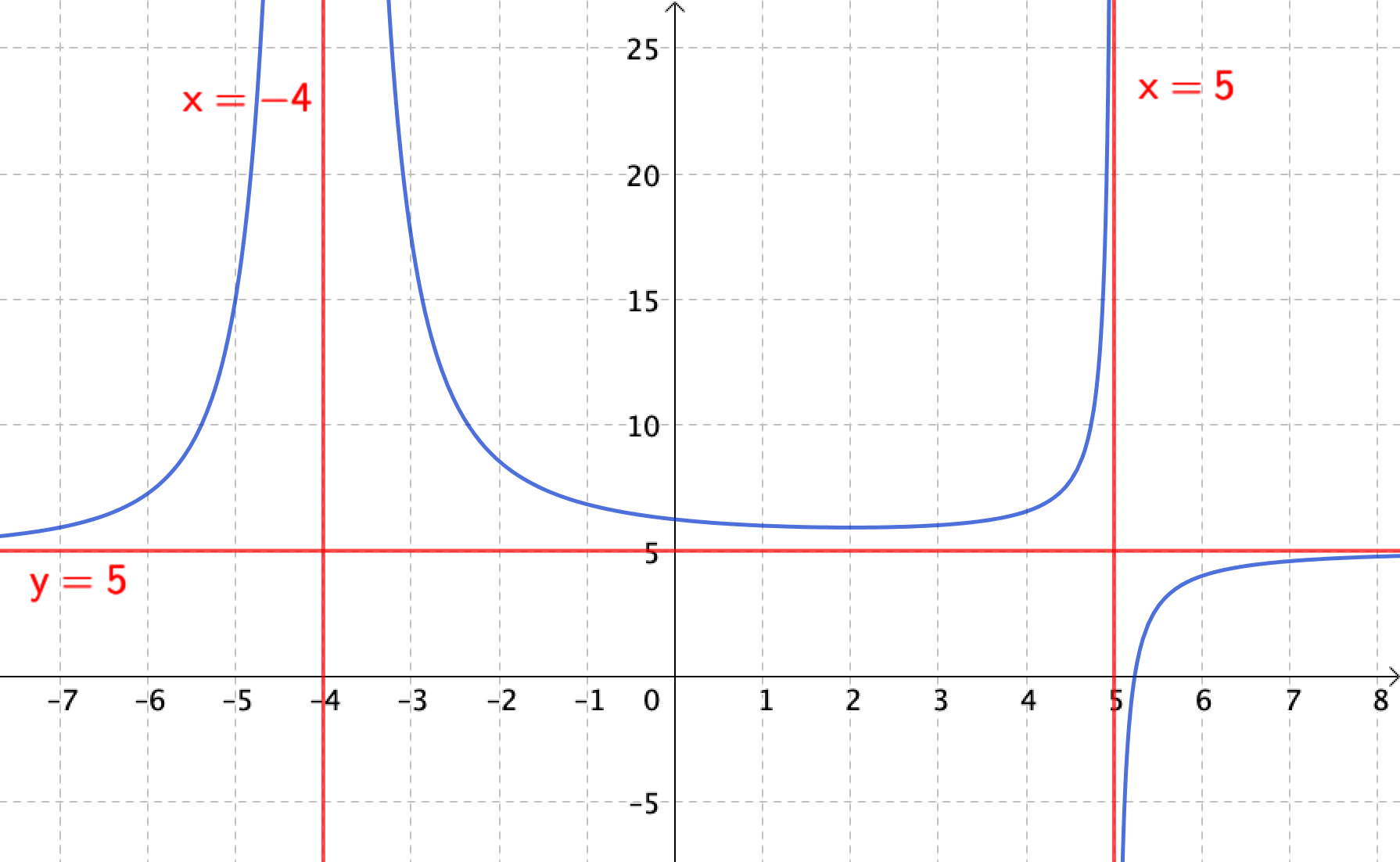 Partie 3 : Opérations sur les limites1) Utiliser les propriétés des opérations sur les limites  peut désigner ,  ou un nombre réel.SOMME* Forme indéterminée : On ne peut pas prévoir la limite éventuelle.PRODUIT                                            désigne  ou On applique la règle des signes pour déterminer si le produit est  ou .QUOTIENT                     désigne  ou On applique la règle des signes pour déterminer si le quotient est  ou .Méthode : Calculer la limite d'une fonction à l'aide des formules d'opération Vidéo https://youtu.be/at6pFx-Umfs Déterminer les limites suivantes :   a)    b) Correctiona) Comme limite d'un produit : b) Une limite de la forme «  » est égale à «  ».Donc, d’après la règle des signes, une limite de la forme «  » est égale à « + ».D’où, comme limite d'un quotient : . 2) Cas des formes indéterminée Comme pour les suites, on rappelle que :Les quatre formes indéterminées sont, par abus d'écriture :Méthode : Lever une forme indéterminée à l’aide de factorisations (1) Vidéo https://youtu.be/4NQbGdXThrk Calculer :    	 Correction•  On reconnait une forme indéterminée du type • Levons l'indétermination en factorisant par le monôme de plus haut degré :•.Donc, par limite d’une somme : Donc, par limite d’un produit : Soit : .Méthode : Lever une forme indéterminée à l’aide de factorisations (2) Vidéo https://youtu.be/8tAVa4itblc  Vidéo https://youtu.be/pmWPfsQaRWI Calculer :   a)         b)   Correctiona) • En appliquant la méthode précédente pour le numérateur et le dénominateur cela conduirait à une forme indéterminée du type .• Levons l'indétermination en factorisant par les monômes de plus haut degré :• .Donc, comme limite de sommes : • Donc, comme limite d’un quotient :Soit :  .b) • Il s'agit d'une forme indéterminée du type .• Levons l'indétermination en factorisant par les monômes de plus haut degré :• Donc, comme limite de sommes :• Donc, comme limite d’un quotient :• De plus, , donc, comme limite d’un produit :Soit : .  Méthode : Lever une forme indéterminée à l’aide de l’expression conjuguée Vidéo https://youtu.be/n3XapvUfXJQ  Vidéo https://youtu.be/y7Sbqkb9RoU Calculer :   a) 		b)  Correctiona) •  et Il s'agit d'une forme indéterminée du type .• Levons l'indétermination à l'aide de l'expression conjuguée :• Comme limite d’une somme : .   Et donc, comme limite d’un quotient : .Soit .  b) •  Il s'agit d'une forme indéterminée du type .• Levons l'indétermination à l'aide de l'expression conjuguée :• Donc, comme limite d’un quotient, on a :  .Soit :  .Méthode : Déterminer une asymptote Vidéo https://youtu.be/0LDGK-QkL80  Vidéo https://youtu.be/pXDhrx-nMto Soit  la fonction définie sur   par  . Démontrer que la courbe représentative de la fonction  admet des asymptotes dont on précisera la nature et les équations.Correction●  donc comme limite d’un quotient, on a :  .On prouve de même que :  .On en déduit que la droite d'équation  est asymptote horizontale à la courbe représentative de  en  et en .●  donc comme limite d’un quotient, on a : Et  donc comme limite d’un quotient, on a : On en déduit que la droite d'équation  est asymptote verticale à la courbe représentative de .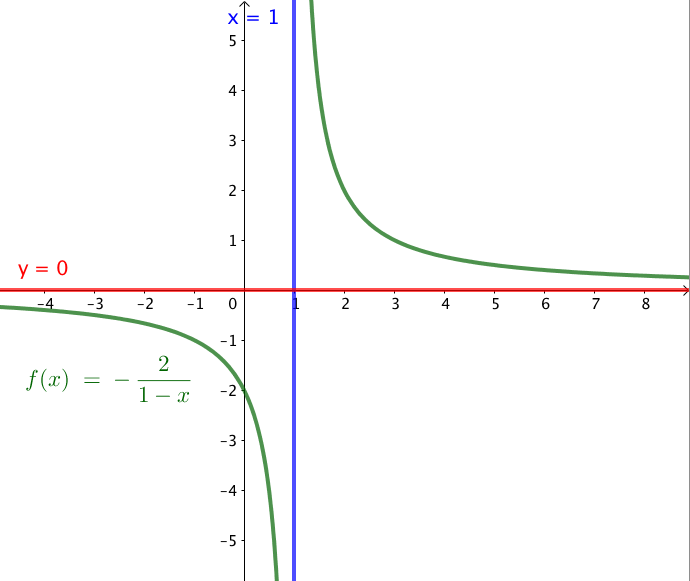 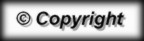 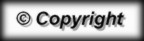 F.I.*F.I.00F.I.F.I.